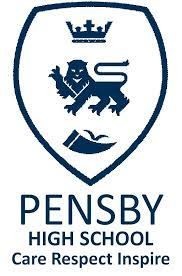 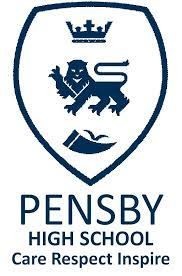 DEPARTMENT VISION:‘You live another life for every new language you speak’.AIMS:To inspire our learners to want to speak a foreign language and enrich their lives.To motivate learners to want to discover more about the culture of the country they are studying.To create an atmosphere of acceptance of different peoples, cultures and backgroundsTo ensure students feel supported, adequately challenged and enjoy their learning by using a range of re- sources, tasks and media with which to teach and by offering a variety of extra– curricular experiences.To support our leaners to develop resilience and the linguistic and independent study skills that will enable them to be successful in the language they are learning and any other they choose to take up in later in life.KEY STAGE 3 CURRICULUM PLANKey Stage 3The curriculum plan seeks to engage learners, ensure they have a firm grasp of phonics and therefore pronuncia- tion and spelling so as to keep confidence high in the four language skill areas of Listening, Speaking, Reading and Writing. We aim to ensure good background knowledge of Spain and parts of Latin America and we study a range of topic areas in which we develop these four skills, aiming to provide a good base for further study. We use an extensive processing approach to aid retention and ensure our learners have support and revision notes that they keep in their Knowledge Organizer folders.KEY STAGE 4 CURRICULUM PLANWe follow the AQA Spanish specification at GCSE.Students will study a range of topics, developing their skills in Listening, Reading , Speaking and Writing and are examined in al four skill areas.This is a tiered examination and students will therefore be entered for either Foundation or Higher Level. The grade range at Foundation Level is from Grade 1 to 5 and at Higher from grade 4 to 9.FURTHER OPPORTUNITIES AND VISITSLANGUAGE LEADERS CLUBSPANISH FILM CLUBSPANISH POP CLUBEXTRA CONVERSATION CLASSESPERIOD 6VISITS TO SPANISH RESTAURANTSTRIPS TO UNIVERSITIESINTERNATIONAL VISITSThere is a bi-annual trip to Spain. 	Care Respect Inspire	Autumn Term 1Autumn Term 2Spring Term 1Spring Term 2Summer Term 1Summer Term 2 YEAR 7¡Hola!Greeting &Introductions¡Yo!All about meMi FamiliaMy FamilyLos animales hispánicosAnimals from the Spanish speaking worldMis opinionsMy opinions¡A comer!Eating out in SpainYEAR 8 DecripcionesDecribing myself and othersMi colegioMy School¡A trabajar!Jobs and careersEl Tiempo y elOcioFreetime and weatherMis planesPlans for the holidaysMi casa es tu casaBookingaccommodation and excursionsYEAR 9Mi Rutina DiariaMy daily routineMi barrioMy local area¡Buen fin de semana!Have a good weekendLas vacacionesHolidays past present and futureKS3 upskilling for GCSEGCSE Topic Theme 1: Unit 1Me, my family and friendsAutumn Term 1Autumn Term 2Spring Term 1Spring Term 2Summer Term 1Summer Term 2 YEAR 9Mi Rutina DiariaMy daily routineMi barrioMy local area¡Buen fin de semana!Have a good weekendLas vacacionesHolidays past present and futureKS3 upskilling for GCSEGCSE Topic Theme 1: Unit Me, my family and friendsYEAR 10Theme 1: Unit 2 Technology Theme 1:Unit 3 Free-time activities Theme 1:Unit 4 Customs and festivalsTheme 2: Unit 5 Home town, neighbourhood and my region.Theme 2: Unit 6 Social IssuesTheme 2: Unit 8:2 Regions of SpainYEAR 11Theme 2: Unit 8:1 Holidays and travelTheme 3:Current and future employment, My studies, Life at school, education post 16, Jobs and career choicesTheme 2: Unit 7 Global IssuesRevision, exam techniques and past papers. Final prep. For the OralRevision, exam techniques and past papers and written GCSE papersMarking, assessment and feedback activities:Marking, assessment and feedback activities:Marking, assessment and feedback activities:Marking, assessment and feedback activities:Marking, assessment and feedback activities:SymbolWhat it means...What it means...WhenSp.Indicates a spelling mistake (only correct 5 spelling mistakes inone piece of work)Indicates a spelling mistake (only correct 5 spelling mistakes inone piece of work)Exercise books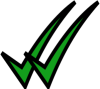 Double ticked work indicates a strong and successful element of a pupil response. Label why it is successful.Double ticked work indicates a strong and successful element of a pupil response. Label why it is successful.Extended pieces of writing//Indicates a new paragraph suggestion.Indicates a new paragraph suggestion.Exercise books? Ex.Indicates that something needs expanding.Indicates that something needs expanding.Exercise books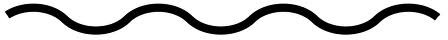 Indicates something does not make sense or needs re-writing/ poor expression. Pupils then have to work out and label whatthey must correct.Indicates something does not make sense or needs re-writing/ poor expression. Pupils then have to work out and label whatthey must correct.Exercise books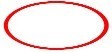 SPaG error that needs to be identified and fixed by the pupil.SPaG error that needs to be identified and fixed by the pupil.Exercise books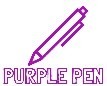 Self / Peer assessment will be marked by the pupilSelf / Peer assessment will be marked by the pupilExercise booksBooks are marked once a term.Students self / peer assess reading and listening tasks Staff mark and feedback on extended written tasksAssessments are kept in individual assessment wallets.Homework: Students are tested on vocabulary every week. They use The Language Gym UK online for weekly inde pendent study, Quizlet and free Duolingo App. Staff also set written tasks and evidence of revision is required before tests.Books are marked once a term.Students self / peer assess reading and listening tasks Staff mark and feedback on extended written tasksAssessments are kept in individual assessment wallets.Homework: Students are tested on vocabulary every week. They use The Language Gym UK online for weekly inde pendent study, Quizlet and free Duolingo App. Staff also set written tasks and evidence of revision is required before tests.Books are marked once a term.Students self / peer assess reading and listening tasks Staff mark and feedback on extended written tasksAssessments are kept in individual assessment wallets.Homework: Students are tested on vocabulary every week. They use The Language Gym UK online for weekly inde pendent study, Quizlet and free Duolingo App. Staff also set written tasks and evidence of revision is required before tests.Books are marked once a term.Students self / peer assess reading and listening tasks Staff mark and feedback on extended written tasksAssessments are kept in individual assessment wallets.Homework: Students are tested on vocabulary every week. They use The Language Gym UK online for weekly inde pendent study, Quizlet and free Duolingo App. Staff also set written tasks and evidence of revision is required before tests.Books are marked once a term.Students self / peer assess reading and listening tasks Staff mark and feedback on extended written tasksAssessments are kept in individual assessment wallets.Homework: Students are tested on vocabulary every week. They use The Language Gym UK online for weekly inde pendent study, Quizlet and free Duolingo App. Staff also set written tasks and evidence of revision is required before tests.